Virikematto koirallepiilota koiran namit mattoon ja anna koiran etsiä Valmistettu kierrätysmateriaaleistaHINTA:      _____________________Virikematto koirallepiilota koiran namit mattoon ja anna koiran etsiä Valmistettu kierrätysmateriaaleistaHINTA:      _____________________Virikematto koirallepiilota koiran namit mattoon ja anna koiran etsiä Valmistettu kierrätysmateriaaleistaHINTA:      _____________________Virikematto koirallepiilota koiran namit mattoon ja anna koiran etsiä Valmistettu kierrätysmateriaaleistaHINTA:      _____________________Virikematto koirallepiilota koiran namit mattoon ja anna koiran etsiä Valmistettu kierrätysmateriaaleistaHINTA:      _____________________Virikematto koirallepiilota koiran namit mattoon ja anna koiran etsiä Valmistettu kierrätysmateriaaleistaHINTA:      _____________________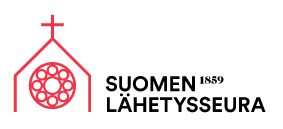 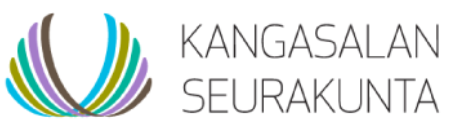 